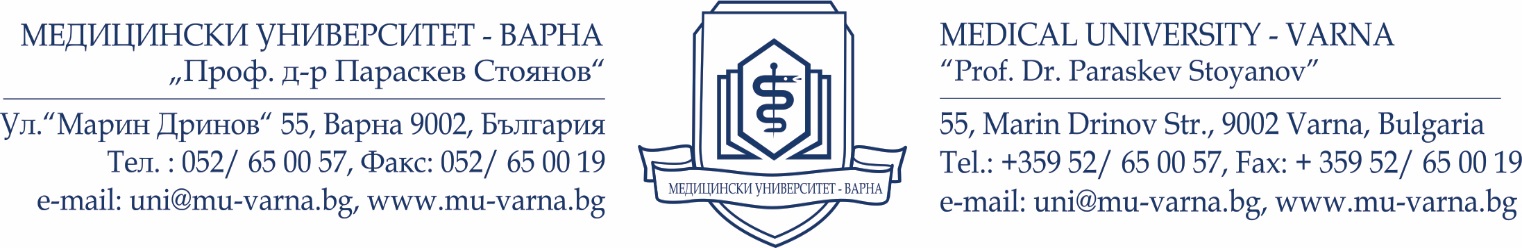 У Т В Ъ Р Ж Д А В А М:ЗАМ.РЕКТОР „КАРИЕРНО РАЗВИТИЕ“проф. д-р СВ. ГЕОРГИЕВ, дм19.09.2018г.ПЛАН - РАЗПИСАНИЕза курсовете и индивидуалните обучения на медицинските и немедицинските кадри в системата на здравеопазването за 2018 г. (допълнено №103А, №103Б и №122А; изменен №23)АКУШЕРСТВО И ГИНЕКОЛОГИЯ№ 1, курстема: Онкогинекологияпродължителност в учебни дни: 5начало: по индивидуална заявкабаза: СБАГАЛ-Варнаструктура в база: Катедра по АГръководител обучение: проф. д-р Ивановпредназначен за: специалисти по АГпри обучението се използва апаратура: да№  2, курстема: Стерилитет в семействотопродължителност в учебни дни: 2начало: при формиране на група от 5 душибаза: СБАГАЛ-Варнаструктура в база: ръководител обучение: доц. д-р Емил Ковачев, д.м.н., д-р Кремен Цветков, д.м.предназначен за: специалисти и специализанти по АГпри обучението се използва апаратура: не№ 3, индивидуално обучениетема: Диагностична хистероскопияпродължителност в учебни дни: 5начало: по индивидуална заявкабаза: СБАГАЛ-Варнаструктура в база: Клиника по Гинекологияръководител обучение: доц. д-р Емил Ковачев, д.м.н., проф. д-р Стефан Иванов, д.м.н., д-р Мария Ангелова, д-р Стефан Кисьовпредназначен за: специалисти и специализанти по АГпри обучението се използва апаратура: да№ 4, индивидуално обучениетема: Оперативна хистероскопияпродължителност в учебни дни: 5начало: по индивидуална заявкабаза: СБАГАЛ-Варнаструктура в база: Клиника по Гинекологияръководител обучение: доц. д-р Емил Ковачев, д.м.н., проф. д-р Стефан Иванов, д.м.н., д-р Мария Ангелова, д-р Стефан Кисьовпредназначен за: специалисти и специализанти по АГпри обучението се използва апаратура: да№ 5, индивидуално обучениетема: Лапароскопия – диагностична и оперативна продължителност в учебни дни: 5начало: по индивидуална заявкабаза: СБАГАЛ-Варнаструктура в база: Клиника по Гинекологияръководител обучение: доц. д-р Емил Ковачев, д.м.н., проф. д-р Стефан Иванов, д.м.н.предназначен за: специалисти и специализанти по АГпри обучението се използва апаратура: да№ 6, индивидуално обучениетема: Ултразвукова и доплерова диагностика в акушерството и гинекологиятапродължителност в учебни дни: 5начало: по индивидуална заявкабаза: СБАГАЛ-Варнаструктура в база: ръководител обучение: доц. д-р Емил Ковачевпредназначен за: специалисти и специализанти по АГпри обучението се използва апаратура: даАНЕСТЕЗИОЛОГИЯ И ИНТЕНЗИВНО ЛЕЧЕНИЕ№ 7, курс (при група минимум от 5 участници)тема: Професионално поведение при инциденти на морския брягпродължителност в учебни дни: 3начало: 11.05.2018г.  база: МБАЛ "Св. Марина"-Варнаструктура в база: Клиника по КАИЛръководител обучение: проф. д-р Платикановпредназначен за: лекари и медицински специалисти при обучението се използва апаратура: да№ 8, курс тема: Анестезия в неврохирургиятапродължителност в учебни дни: 30начало: по индивидуална заявкабаза: МБАЛ "Св. Марина"-Варнаструктура в база: Клиника по КАИЛръководител обучение: проф. д-р Платикановпредназначен за: анестезиолозипри обучението се използва апаратура: да№ 9, курстема: Анестезия в ортопедия и травматологияпродължителност в учебни дни: 30начало: по индивидуална заявка  база: МБАЛ "Св. Марина"-Варнаструктура в база: Клиника по КАИЛръководител обучение: проф. д-р Платикановпредназначен за: анестезиолози при обучението се използва апаратура: да№ 10, курстема: Анестезия в гръдна хирургияпродължителност в учебни дни: 15начало: по индивидуална заявкабаза: МБАЛ "Св. Марина"-Варнаструктура в база: Клиника по КАИЛръководител обучение: проф. д-р Платикановпредназначен за: анестезиолози при обучението се използва апаратура: да№ 11, курстема: Анестезия в ЛЧХпродължителност в учебни дни: 15начало: по индивидуална заявкабаза: МБАЛ "Св. Марина"-Варнаструктура в база: Клиника по КАИЛръководител обучение: проф. д-р Платикановпредназначен за: анестезиолози при обучението се използва апаратура: да№ 12, курстема: Анестезия в СССпродължителност в учебни дни: 15начало: по индивидуална заявкабаза: МБАЛ "Св. Марина"-Варнаструктура в база: Клиника по КАИЛръководител обучение: проф. д-р Платикановпредназначен за: анестезиолози при обучението се използва апаратура: даГАСТРОЕНТЕРОЛОГИЯ№ 13, индивидуално обучение/ курс тема: Конвенционална долна ендоскопия-I нивопродължителност в учебни дни: 20начало: по индивидуална заявкабаза: МБАЛ "Св. Марина"-Варнаструктура в база: Клиника по Гастроентерологияръководител обучение: доц. д-р Милко Милчев, дмпредназначен за: специалисти по Гастроентерология и Вътрешни болестипри обучението се използва апаратура: да№ 14, индивидуално обучение/ курс тема: Интервенционална долна ендоскопия - II нивопродължителност в учебни дни: 20начало: по индивидуална заявкабаза: МБАЛ "Св. Марина"-Варнаструктура в база: Клиника по Гастроентерологияръководител обучение: доц. д-р Милко Милчев, дмпредназначен за: специалисти по Гастроентерология и Вътрешни болестипри обучението се използва апаратура: да№ 15, индивидуално обучение/ курс тема: Конвенционална горна ендоскопия (ФЕГДС)- I нивопродължителност в учебни дни: 20начало: по индивидуална заявкабаза: МБАЛ "Св. Марина"-Варнаструктура в база: Клиника по Гастроентерологияръководител обучение: доц. д-р Милко Милчев, дмпредназначен за: специалисти по Гастроентерология и Вътрешни болестипри обучението се използва апаратура: да№ 16, индивидуално обучение/ курс тема: Горна ендоскопия с интервенционални процедури- II нивопродължителност в учебни дни: 20начало: по индивидуална заявкабаза: МБАЛ "Св. Марина"-Варнаструктура в база: Клиника по Гастроентерологияръководител обучение: доц. д-р Милко Милчев, дмпредназначен за: специалисти по Гастроентерология и Вътрешни болестипри обучението се използва апаратура: да№ 17, индивидуално обучение/ курс тема: Конвенционална абдоминална ехография в гастроентерологията и повърхностни структури - I нивопродължителност в учебни дни: 20начало: по индивидуална заявкабаза: МБАЛ "Св. Марина"-Варнаструктура в база: Клиника по Гастроентерологияръководител обучение: доц. д-р Ирина Иванова, дмпредназначен за: специалисти по Гастроентерология и Вътрешни болестипри обучението се използва апаратура: да№ 18, индивидуално обучение/ курс тема: Абдоминална доплерова ехография в гастроентерологията - II нивопродължителност в учебни дни: 20начало: по индивидуална заявкабаза: МБАЛ "Св. Марина"-Варнаструктура в база: Клиника по Гастроентерологияръководител обучение: доц. д-р Ирина Иванова, дмпредназначен за: специалисти по Гастроентерология и Вътрешни болестипри обучението се използва апаратура: да№ 19, индивидуално обучение/ курс тема: Интервенционална и ендоскопска абдоминална ехография в гастроентерологията - III нивопродължителност в учебни дни: 20начало: по индивидуална заявкабаза: МБАЛ "Св. Марина"-Варнаструктура в база: Клиника по Гастроентерологияръководител обучение: доц. д-р Ирина Иванова, дмпредназначен за: специалисти по Гастроентерология и Вътрешни болестипри обучението се използва апаратура: да№ 20, индивидуално обучение/ курс Тема: Контрастно-усилена абдоминална ехография продължителност в учебни дни: 10начало: по индивидуална заявкабаза: МБАЛ "Св. Марина"-Варнаструктура в база: Клиника по Гастроентерологияръководител обучение: доц. д-р Ирина Иванова, дмпредназначен за: специалисти по Гастроентерология, Вътрешни болести и Хирургияпри обучението се използва апаратура: даГРЪДНА ХИРУРГИЯ№ 21, курстема: Торакоскопияпродължителност в учебни дни: 10начало: по индивидуална заявкабаза: МБАЛ "Св. Марина"-Варнаструктура в база: Клиника по Гръдна хирургия; Катедра Хирургически болести, УНСГръдна х-яръководител обучение: проф. д-р Р.Радев,д.мпредназначен за: Лекарипри обучението се използва апаратура: да№ 22, курстема: Дебелоиглена биопсия на млечната жлезапродължителност в учебни дни: 10начало: по индивидуална заявкабаза: МБАЛ "Св. Марина"-Варнаструктура в база: Клиника по Гръдна хирургия; Клиника по Образна диагностикаръководител обучение: доц. д-р Румен Ненков,д.мпредназначен за: спецалисти по Хирургияпри обучението се използва апаратура: даИКОНОМИКА НА ЗДРАВЕОПАЗВАНЕТО№ 23, индивидуално обучение/ курстема: Здравен мениджмънт – електронно базиранопродължителност в учебни дни: 28начало: по индивидуална заявкабаза: МУ-Варнаструктура в база: Катедра по Икономика и управление на здравеопазванеторъководител обучение: доц. Елка Атанасова, дипредназначен за: магистри по медицина, дентална медицина, магистри и бакалаври по икономика, стопанско и социално управлениепри обучението се използва апаратура: не№ 24, индивидуално обучение/ курстема: Диагностичен анализ на дейността на лечебните заведенияпродължителност в учебни дни: 4начало: по индивидуална заявкабаза: МУ-Варнаструктура в база: Катедра по Икономика и управление на здравеопазванеторъководител обучение: доц. Мила Георгиева, д.и.предназначен за: ръководители, икономисти, статистици и администратори в сферата на здравеопазванетопри обучението се използва апаратура: не№ 25, индивидуално обучение/ курстема: Управление на проекти в здравеопазванетопродължителност в учебни дни: 4начало: по индивидуална заявкабаза: МУ-Варнаструктура в база: Катедра по Икономика и управление на здравеопазванеторъководител обучение: проф. Тодорка Костадинова, д.и., доц. Мила Георгиева, д.и.предназначен за: ръководители, счетоводители, финансисти, икономисти, юристи в сферата на здравеопазванетопри обучението се използва апаратура: не№ 26, индивидуално обучение/ курстема: Анализ и оценка на финансовото състояние на лечебните заведенияпродължителност в учебни дни: 4начало: по индивидуална заявкабаза: МУ-Варнаструктура в база: Катедра по Икономика и управление на здравеопазванеторъководител обучение: доц. Любомира Коева, д.и.предназначен за: ръководители, счетоводители, финансисти и икономисти в сферата на здравеопазванетопри обучението се използва апаратура: не№ 27, индивидуално обучение/ курстема: Отчитане на разходите и калкулиране на себестойността на услугите в болницитепродължителност в учебни дни: 4начало: по индивидуална заявкабаза: МУ-Варнаструктура в база: Катедра по Икономика и управление на здравеопазванеторъководител обучение: доц. Любомира Коева, д.и.предназначен за: ръководители, счетоводители, финансисти и икономисти в сферата на здравеопазванетопри обучението се използва апаратура: не№ 28, курстема: Фармацевтичен бизнес и пазарен достъп на лекарствата( I модул – Лекарствена политика и пазарен достъп иI I модул – Фармацевтичен бизнес и развитие на пазарите)продължителност в учебни дни: 2начало: по индивидуална заявкабаза: МУ-Варнаструктура в база: Катедра по Икономика и управление на здравеопазванеторъководител обучение: доц. д-р Албена Златарева, д.и.предназначен за: лекари, фармацевти и икономисти такса: 1000 лв.ИНФЕКЦИОЗНИ БОЛЕСТИ№ 29, курстема: Тропическа медицинапродължителност в учебни дни: 6начало: по индивидуална заявка база: Инфекциозна клиника, МБАЛ"Св. Марина"-Варнаструктура в база: Катедра по инфекциозни болести, епидемиология и тропическа медицинаръководител обучение: доц. д-р Господиновапредназначен за: лекари, интернисти, педиатри и други специалисти и специализантипри обучението се използва апаратура: да№ 30, курстема: Клиника, диагноза, диференциална диагноза и лечение на най-срещаните нематодни и цестодни инвазиипродължителност в учебни дни: 3начало: по индивидуална заявкабаза: Инфекциозна клиника, МБАЛ"Св. Марина"-Варнаструктура в база: Катедра по инфекциозни болести, епидемиология и тропическа медицинаръководител обучение: доц. д-р Господиновапредназначен за: лекари, интернисти, педиатри и други специалисти и специализантипри обучението се използва апаратура: да№ 31, курстема: Инфекциозни болести и бременностпродължителност в учебни дни: 3начало: по индивидуална заявкабаза: Инфекциозна клиника, МБАЛ"Св. Марина"-Варнаструктура в база: Катедра по инфекциозни болести, епидемиология и тропическа медицинаръководител обучение: доц. д-р Господиновапредназначен за: специалисти по инфекциозни болести, акушерство и гинекология, педиатри, неонатолози и общопрактикуващи лекарипри обучението се използва апаратура: да№ 32, курстема: Кърлежо-преносими инфекциипродължителност в учебни дни: 3начало: по индивидуална заявкабаза: Инфекциозна клиника, МБАЛ"Св. Марина"-Варнаструктура в база: Катедра по инфекциозни болести, епидемиология и тропическа медицинаръководител обучение: доц. д-р Господиновапредназначен за: лекари, интернисти, педиатри и други специалисти и специализантипри обучението се използва апаратура: да№ 33, индивидуално обучение/ курстема: Значение на дезинфекцията за контрола на вътреболничните инфекции в болничните заведения.продължителност в учебни дни: 3начало: по индивидуална заявкабаза: МУ-Варна - РЗИструктура в база: УНС по епидемиологияръководител обучение: доц. д-р Ц.Пауновпредназначен за: лекари специализиращи  - епидемиология, инфекциозни болести, микробиология, вирусология, хигиена, социална медицина, хирургични и нехирургични специалности; общопрактикуващи лекари, магистри и бакалаври по здравни грижи. Здравни работници с полувисше медицинско и немедицинско образование. (санитарни инспектори, фелдшери, медицински сестри, дезинфектори от ДДД фирми, оператори в централна болнична стерилизация)при обучението се използва апаратура: да№ 34, индивидуално обучение/ курстема: Теоретична и приложна епидемиология на новопоявяващите се и възвръщащи се зоонозни инфекции.  Епидемиологични и клинични особености на социално значими новопоявяващи се инфекции.продължителност в учебни дни: 3начало: по индивидуална заявкабаза: МУ-Варна, МБАЛ"Св. Марина"-Варнаструктура в база: УНС по епидемиологияръководител обучение: доц. д-р Р.Константиновпредназначен за: специализанти по епидемиология, инфекциозни болести, микробиология, вирусология, хигиена, детски болести, лични лекари, лекари без специалност, магистри и бакалаври, работещи в социални заведения, училищни лекари. при обучението се използва апаратура: да№ 35, индивидуално обучение/ курстема: Актуални въпроси от надзора на инфекциите свързани с медицинското обслужванепродължителност в учебни дни: 3начало: по индивидуална заявкабаза: МУ-Варна, МБАЛ "Св.Анна"-Варнаструктура в база: УНС по епидемиологияръководител обучение: д-р А.Кирчева, Доц.д-р Р.Константиновпредназначен за: лекари специализиращи  - епидемиология, инфекциозни болести, микробиология, вирусология, хигиена, социална медицина, хирургични и нехирургични специалности; общопрактикуващи лекари, магистри и бакалаври  по здравни грижи.при обучението се използва апаратура: даКАРДИОХИРУРГИЯ№ 36, индивидуално обучениетема: 3D транс-тораклна и транс-езофагеална ехокардиографияпродължителност в учебни дни: 3начало: по индивидуална заявкабаза: МБАЛ "Св. Марина"-Варнаструктура в база: Клиника по Кардиохирургияръководител обучение: д-р Даниела Панайотова, доц. д-р Йото Йотов, доц. Пламен Панайотовпредназначен за: лекари Кардиолозипри обучението се използва апаратура: да№ 37, индивидуално обучениетема: Деформационни техники в ехокардиографиятапродължителност в учебни дни: 2начало: по индивидуална заявкабаза: МБАЛ "Св. Марина"-Варнаструктура в база: Клиника по Кардиохирургияръководител обучение: д-р Даниела Панайотова, доц. д-р Йото Йотов, доц. Пламен Панайотовпредназначен за: лекари Кардиолозипри обучението се използва апаратура: даКЛИНИЧНА ТОКСИКОЛОГИЯ№ 38, индивидуално обучениетема: Фармакология и токсикология – лекарствена токсичност продължителност в учебни дни: 21начало: по индивидуална заявкабаза: Факултет по Фармацияструктура в база: Катедра по Фармакология, токсикология и фармакотерапияръководител обучение: доц. д-р Мариета Георгиева, д.и.предназначен за: магистър-фармацевти и лекарипри обучението се използва апаратура: неКОЖНИ И ВЕНЕРИЧЕСКИ БОЛЕСТИ№ 39, курс (при група от 3 до 6 лекари)тема: Акне вуларис-комплексен терапевтичен подход продължителност в учебни дни: 2начало: по индивидуална заявкабаза: МБАЛ „Св. Марина“-Варна, Отделение по кожни болести и венерология, в сградата на  МБАЛ „Св. Анна“-Варна, Инфекциозна клиникаструктура в база: Катедра по дерматовенерологияръководител обучение: доц. Рачевапредназначен за: лекари и специализантипри обучението се използва апаратура: не№ 40, курс (при група от 3 до 6 лекари)тема: Миокози на кожата и лигавиците - диагностика и терапияпродължителност в учебни дни: 2начало: по индивидуална заявкабаза: МБАЛ „Св. Марина“-Варна, Отделение по кожни болести и венерология, в сградата на  МБАЛ „Св. Анна“-Варна, Инфекциозна клиникаструктура в база: Катедра по дерматовенерологияръководител обучение: доц. Рачевапредназначен за: лекари и специализантипри обучението се използва апаратура: да№ 41, курс (при група от 3 до 6 лекари)тема: Псориазис - нова концепция за заболяването и неговата терапия продължителност в учебни дни: 2начало: по индивидуална заявкабаза: МБАЛ „Св. Марина“-Варна, Отделение по кожни болести и венерология, в сградата на  МБАЛ „Св. Анна“-Варна, Инфекциозна клиникаструктура в база: Катедра по дерматовенерологияръководител обучение: доц. Рачевапредназначен за: лекари и специализанти при обучението се използва апаратура: не№ 42, курс (при група от 3 до 6 лекари)тема: Кортикостероиди, цитостатици, сулфони, ретиноид - приложението им в дерматологичната практика продължителност в учебни дни: 2начало: по индивидуална заявкабаза: МБАЛ „Св. Марина“-Варна, Отделение по кожни болести и венерология, в сградата на  МБАЛ „Св. Анна“-Варна, Инфекциозна клиникаструктура в база: Катедра по дерматовенерологияръководител обучение: доц. Рачевапредназначен за: лекари и специализанти при обучението се използва апаратура: неМЕДИЦИНА НА БЕДСТВЕНИТЕ СИТУАЦИИ№ 43, курстема: Подготовка при терористична атака и антитероризъмпродължителност в учебни дни: 5начало: индивидуална заявкабаза: МУ-Варнаструктура в база: УНС Медицина на бедствените ситацииръководител обучение: доц. д-р Хр. Романова, дмпредназначен за:  медицински кадрипри обучението се използва апаратура: не№ 44, курстема: Първа помощ след терористично нападениепродължителност в учебни дни: 5начало: индивидуална заявкабаза: МУ-Варнаструктура в база: УНС Медицина на бедствените ситацииръководител обучение: доц. д-р Хр. Романова, дмпредназначен за: немедицински кадрипри обучението се използва апаратура: неМЕДИЦИНСКА ГЕНЕТИКА№ 45, индивидуално обучениетема: Дородов майчин биохимичен скрининг - показания, възможности и недостатъципродължителност в учебни дни: 5начало: по индивидуална заявкабаза: МБАЛ "Св. Марина"-Варнаструктура в база: Лаборатория по медицинска генетикаръководител обучение: доц. д-р Л. Ангеловапредназначен за: специалисти по АГ, медицински лаборанти и акушеркипри обучението се използва апаратура: да№ 46, индивидуално обучениетема: Практически курс за диагностика на хромозомни болестипродължителност в учебни дни: 5начало: по индивидуална заявкабаза: МБАЛ "Св. Марина"-Варнаструктура в база: Лаборатория по медицинска генетикаръководител обучение: доц. д-р Л. Ангеловапредназначен за: специалисти по Педиатрия, специалисти и специализанти по Медицински генетика и медицински лаборанти при обучението се използва апаратура: да№ 47, курс (до 10 души)тема: Теоретично - практически курс за приложение на молекулярно-генетичен анализ Real Time PCR продължителност в учебни дни: 5начало: 05.02.2018г.база: МБАЛ "Св. Марина"-Варнаструктура в база: Център по транслационна медицина и клетъчна терапияръководител обучение: доц. д-р Т. Червенковпредназначен за: медици, биолози и (био)химиципри обучението се използва апаратура: да№ 48, индивидуално обучениетема: Вродени и наследствени болести-организация на генетичната мрежа и подходи за генетична профилактикапродължителност в учебни дни: 5начало: по индивидуална заявкабаза: МБАЛ "Св. Марина"-Варнаструктура в база: Лаборатория по медицинска генетикаръководител обучение: доц. д-р Л. Ангеловапредназначен за: специалисти по АГ, Педиатрия, Неонатология и специализанти по Медицински генетикапри обучението се използва апаратура: неМИКРОБИОЛОГИЯ№ 49, курстема: Антимикотични химиотерапевтици. Механизми на резистентност.продължителност в учебни дни: 1начало: по индивидуална заявкабаза: Медицински университет – Варна, сграда РЗИ, ет. 8структура в база: Катедра „Микробиология и вирусология“ръководител обучение: доц. д-р Т. Стоевапредназначен за: лекарипри обучението се използва апаратура: неНЕРВНИ БОЛЕСТИ№ 50, индивидуално обучение/ курстема: Невроофталмологияпродължителност в учебни дни: 15начало: по индивидуална заявкабаза: МБАЛ "Св. Марина"-Варнаструктура в база: Първа клиника по Нервни болести с невроофталмологична дейностръководител обучение: доц. д-р А. Цукева, дмпредназначен за: специалисти невролози, офталмолози, неврохирурзипри обучението се използва апаратура: да№ 51, индивидуално обучение/ курстема: Клинична невроофталмологияпродължителност в учебни дни: 15начало: по индивидуална заявкабаза: МБАЛ "Св. Марина"-Варнаструктура в база: Първа клиника по Нервни болести с невроофталмологична дейностръководител обучение: доц. д-р А. Цукева, дмпредназначен за: специалисти невролози, офталмолози, неврохирурзи, лицево- челюстни хирурзи, педиатри, ендокринолози.при обучението се използва апаратура: да№ 52, индивидуално обучение/ курстема: Невросонология - теоретични аспектипродължителност в учебни дни: 5начало: по индивидуална заявкабаза: МБАЛ "Св. Марина"-Варнаструктура в база: Втора Клиника по Нервни болести с ОИЛНБ или Първа клиника по Нервни болестиръководител обучение: проф. д-р Силва Андонова, д.м.н. или доц. д-р Даниела Арабаджиева, д.м.предназначен за: специалисти невролозипри обучението се използва апаратура: да№ 53, индивидуално обучение/ курстема:  Клинична невросонология продължителност в учебни дни: 5начало: по индивидуална заявкабаза: МБАЛ "Св. Марина"-Варнаструктура в база: Втора Клиника по Нервни болести с ОИЛНБ или Първа клиника по Нервни болестиръководител обучение: проф. д-р Силва Андонова, д.м.н. или доц. д-р Даниела Арабаджиева, д.м.предназначен за: специалисти невролозипри обучението се използва апаратура: да№ 54, индивидуално обучение/ курстема: Практически насоки при лечение на остър исхемичен инсулт - Тромболизапродължителност в учебни дни: 5начало: по индивидуална заявкабаза: МБАЛ "Св. Марина"-Варнаструктура в база: Втора Клиника по Нервни болести с ОИЛНБръководител обучение: доц. д-р Силва Андонова,д.м.; д-р Евгения Калевска, д.м.предназначен за: специалисти невролозипри обучението се използва апаратура: да№ 55, индивидуално обучениетема: Съвременни методи за фукционална диагностика на заболяванията на ЦНСпродължителност в учебни дни: 3начало: по индивидуална заявкабаза: МБАЛ "Св. Марина"-Варнаструктура в база: Първа Клиника по Нервни болести ръководител обучение: проф. д-р Ара Капрелян, д.м.; доц. д-р Борислав Иванов, д.м.предназначен за: специалисти невролози, радиолози, неврохирурзи и психиатрипри обучението се използва апаратура: да№ 56, индивидуално обучениетема: Съвременна диагностика, лечение и показатели за оценка на терапевтичния отговор при болни с множествена склерозапродължителност в учебни дни: 3начало: по индивидуална заявкабаза: МБАЛ "Св. Марина"-Варнаструктура в база: Първа Клиника по Нервни болести ръководител обучение: проф. д-р Ара Капрелян, д.м.; доц. д-р Иван Димитров, д.м.предназначен за: специалисти невролози, радиолози, неврохирурзи и психиатрипри обучението се използва апаратура: даОБРАЗНА ДИАГНОСТИКА№ 57, индивидуално обучениетема: Компютърна томографияпродължителност в учебни дни: 10начало: по индивидуална заявкабаза: МБАЛ "Св. Марина"-Варнаструктура в база: Катедра по Образна диагностикаръководител обучение: проф. д-р Боян Балевпредназначен за: лекари по Образна диагнотика и специализанти по Образна диагностикапри обучението се използва апаратура: да№ 58, индивидуално обучениетема: Ехография на коремни органипродължителност в учебни дни: 10начало: по индивидуална заявкабаза: МБАЛ "Св. Марина"-Варнаструктура в база: Катедра по Образна диагностикаръководител обучение: проф. д-р Боян Балевпредназначен за: Лекарипри обучението се използва апаратура: да№ 59, индивидуално обучениетема: Магнитно-резонансна томография - първа частпродължителност в учебни дни: 10начало: по индивидуална заявкабаза: МБАЛ "Св. Марина"-Варнаструктура в база: Клиника по Образна диагностикаръководител обучение:  проф. д-р Боян Балевпредназначен за: Рентгенолози и специализанти (3-та и 4-та година) по Образна диагностика при обучението се използва апаратура: да№ 60, индивидуално обучениетема: Магнитно-резонансна томография - втора частпродължителност в учебни дни: 10начало: по индивидуална заявкабаза: МБАЛ "Св. Марина"-Варнаструктура в база: Клиника по Образна диагностикаръководител обучение: проф. д-р Боян Балев и Гл. ас. д-р Р. Георгиевпредназначен за: Рентгенолози и специализанти (3-та и 4-та година) по Образна диагностика при обучението се използва апаратура: да№ 61, индивидуално обучениетема: Магнитно-резонансна томография - трета частпродължителност в учебни дни: 10начало: по индивидуална заявкабаза: МБАЛ "Св. Марина"-Варнаструктура в база: Клиника по Образна диагностикаръководител обучение: проф. д-р Боян Балев и Гл. ас. д-р Р. Георгиевпредназначен за: Рентгенолози и специализанти (3-та и 4-та година) по Образна диагностика при обучението се използва апаратура: да№ 62, индивидуално обучениетема: Доплерова сонографияпродължителност в учебни дни: 10начало: по индивидуална заявкабаза: МБАЛ "Св. Марина"-Варнаструктура в база: Катедра по Образна диагностикаръководител обучение: д-р Чавдар Бъчваровпредназначен за: Лекарипри обучението се използва апаратура: да№ 63, индивидуално обучениетема: Неваскуларни интервенционални процедури под образен контролпродължителност в учебни дни: 30начало: по индивидуална заявкабаза: МБАЛ "Св. Марина"-Варнаструктура в база: Клиника по образна диагностикаръководител обучение: проф. д-р Боян Балев и д-р Чавдар Бъчваровпредназначен за: специалисти и специализанти по Образна диагностикапри обучението се използва апаратура: даОБЩА И КЛИНИЧНА ПАТОЛОГИЯ№ 64, курс/ индивидуално обучениетема: Основи на имунохистохимията и приложението й в биопсичната диагностикапродължителност в учебни дни: 1начало: 15.03.2018г.база: МБАЛ "Св. Марина"-Варнаструктура в база: Клиника по Обща и клинична патологияръководител обучение: доц. д-р П. Генев, д.м..предназначен за: специализанти и млади специалисти по Обща и клинична патология при обучението се използва апаратура: да№ 65, курс/ индивидуално обучение тема: Биопсичната диагностика на възпалителните заболявания на дебелото червопродължителност в учебни дни: 1начало: 16.03.2017г.база: МБАЛ "Св. Марина"-Варнаструктура в база: Клиника по Обща и клинична патологияръководител обучение: доц. д-р Мария Цанева, д.м.предназначен за: специализанти и млади специалисти по Обща и клинична патология при обучението се използва апаратура: даОБЩА МЕДИЦИНА№ 66, курстема: Комуникативни умения на лекаря. Работа с деца и възрастнипродължителност в учебни дни: 3начало: по индивидуална заявкабаза: ДКЦ "Св. Марина"-Варнаструктура в база: Катедра по ОМ  и клинична лабораторияръководител обучение: проф. д-р В. Маджова, д.м.н.предназначен за: ОПЛпри обучението се използва апаратура: не№ 67, курстема: Семейно планиранепродължителност в учебни дни: 5начало: по индивидуална заявкабаза: ДКЦ "Св. Марина"-Варнаструктура в база: Катедра по ОМ  и клинична лабораторияръководител обучение: проф. д-р В. Маджова, д.м.н.предназначен за: ОПЛпри обучението се използва апаратура: неОРТОПЕДИЯ И ТРАВМАТОЛОГИЯ№ 68, курстема: Ендопротезиране на големи ставипродължителност в учебни дни: 30начало: по индивидуална заявкабаза: МБАЛ "Св.Анна"-Варнаструктура в база: Клиника по ортопедия и травматологияръководител обучение: доц. д-р Попстефанов, д-р Коларовпредназначен за: специалисти по ортопедия и травматологияпри обучението се използва апаратура: да№ 69, курстема: Сухожилни увреди - първични и вторични операциипродължителност в учебни дни: 5начало: по индивидуална заявкабаза: МБАЛ "Св.Анна"-Варнаструктура в база: Клиника по ортопедия и травматологияръководител обучение: проф. д-р Д. Райков, д-р Бърневпредназначен за: специалисти по ортопедия и травматологияпри обучението се използва апаратура: не№ 70, курстема: Диагностична и оперативна артроскопияпродължителност в учебни дни: 10начало: по индивидуална заявкабаза: МБАЛ "Св.Анна"-Варнаструктура в база: Клиника по ортопедия и травматологияръководител обучение: д-р Захари Говедаров, д-р Преслав Пенев. д.м.предназначен за: лекарипри обучението се използва апаратура: да№ 71, индивидуално обучениетема: Спешна травматологияпродължителност в учебни дни: 5начало: по индивидуална заявкабаза: МБАЛ "Св.Анна"-Варнаструктура в база: Клиника по ортопедия и травматологияръководител обучение: доц. д-р Попстефановпредназначен за: лекарипри обучението се използва апаратура: не№ 72, курстема: Ехографска диагностика на вродената тазобедрена дисплазияпродължителност в учебни дни: 10начало: по индивидуална заявкабаза: МБАЛ "Св.Анна"-Варнаструктура в база: Клиника по ортопедия и травматологияръководител обучение: проф. д-р Райковпредназначен за: лекарипри обучението се използва апаратура: да№ 73, индивидуално обучениетема: Съвременни остеосинтезни техники на фрактуритепродължителност в учебни дни: 10начало: по индивидуална заявкабаза: МБАЛ "Св.Анна"-Варнаструктура в база: Клиника по ортопедия и травматологияръководител обучение: доц. д-р Попстефановпредназначен за: лекарипри обучението се използва апаратура: да№ 74, курстема: Лечение на болести на преден ходилен отделпродължителност в учебни дни: 5начало: по индивидуална заявкабаза: МБАЛ "Св.Анна"-Варнаструктура в база: Клиника по ортопедия и травматологияръководител обучение: проф. д-р Д. Райковпредназначен за: специалисти по Ортопедия и травматологияпри обучението се използва апаратура: да№ 75, курс (при група минимум от 3 участници)тема: Лечение на криво ходило по метода на Понсетипродължителност в учебни дни: 5начало: по индивидуална заявкабаза: МБАЛ "Св.Анна"-Варнаструктура в база: Клиника по ортопедия и травматологияръководител обучение: проф. д-р Д. Райковпредназначен за: специалисти по Ортопедия и травматологияпри обучението се използва апаратура: даОЧНИ БОЛЕСТИ№ 76 индивидуално обучение / курстема: Ултразвукова диагностика в офталмологиятапродължителност в учебни дни: 1начало: по индивидуална заявкабаза: СБОБАЛ Варнаструктура в база: Катедра по "Очни болести и зрителни науки"ръководител обучение: проф. д-р Христина Групчева, дмнпредназначен за: специалисти по "Очни болести"при обучението се използва апаратура: да№ 77, курстема: Роговична патология и трансплантацияпродължителност в учебни дни: 3начало: по индивидуална заявка и група от 5 душибаза: СБОБАЛ Варнаструктура в база: Катедра по "Очни болести и зрителни науки"ръководител обучение: проф. д-р Христина Групчева, дмнпредназначен за: специалисти по "Очни болести"при обучението се използва апаратура: да№ 78, курстема: Предна очна повърхностпродължителност в учебни дни: 3начало: по индивидуална заявка и група от 5 душибаза: СБОБАЛ Варнаструктура в база: Катедра по "Очни болести и зрителни науки"ръководител обучение: проф. д-р Христина Групчева, дмнпредназначен за: специалисти по "Очни болести"при обучението се използва апаратура: да№ 79, курс/ индивидуално обучениетема: Интравитреално приложение на медикаментипродължителност в учебни дни: 1начало: по индивидуална заявка и група от 5 душибаза: СБОБАЛ Варнаструктура в база: Катедра по "Очни болести и зрителни науки"ръководител обучение: доц. д-р Зорница Златарова, дмпредназначен за: специалисти по "Очни болести"при обучението се използва апаратура: да№ 80, курстема: Съвременни методи за изследване на структурните промени в ретината (ФАГ и ОСТ)продължителност в учебни дни: 3начало: по индивидуална заявка и група от 5 души база: СБОБАЛ Варнаструктура в база: Катедра по "Очни болести и зрителни науки"ръководител обучение: доц. д-р Зорница Златарова, д.м.предназначен за: лекари със специалност "Очни болести"при обучението се използва апаратура: да№ 81, индивидуално обучениетема: Естетична офталмология, приложение на ботокспродължителност в учебни дни: 3начало: по индивидуална заявкабаза: СБОБАЛ Варнаструктура в база: Клиника по Очни болестиръководител обучение: проф. д-р Христина Групчева, дмнпредназначен за: специалисти по "Очни болести"при обучението се използва апаратура: даЗабележка: Курсистите трябва да закупят за обучението ботулинов токсин№ 82, курс (при група от минимум 3 души)тема: Лазери в офталмологията – лечение при очни заболяванияпродължителност в учебни дни: 3начало: 02.02.2016г. и по индивидуална заявкабаза: СБОБАЛ Варнаструктура в база: Клиника по Очни болестиръководител обучение: доц. д-р Зорница Златарова, д.м.предназначен за: специалисти по "Очни болести"при обучението се използва апаратура: да№ 83, индивидуално обучениетема: Амниотична мембранапродължителност в учебни дни: 3начало: по индивидуална заявкабаза: СБОБАЛ Варнаструктура в база: Клиника по Очни болестиръководител обучение: д-р Яна Маноловапредназначен за: специалисти и специализанти по "Очни болести"при обучението се използва апаратура: да№ 84, индивидуално обучениетема: Рефракция и рефракционни аномалии в ранна детска възраст, възможности за корекцияпродължителност в учебни дни: 3начало: по индивидуална заявкабаза: СБОБАЛ Варнаструктура в база: Клиника по Очни болестиръководител обучение: д-р Жана Симовапредназначен за: специалисти и специализанти по "Очни болести"при обучението се използва апаратура: да№ 85, индивидуално обучениетема: Ранна диагностика на злокачествени тумори с очна локализация. Възможности за лечение в България и чужбина.продължителност в учебни дни: 3начало: по индивидуална заявкабаза: СБОБАЛ Варнаструктура в база: Клиника по Очни болестиръководител обучение: д-р Б.Ненковапредназначен за: специалисти и специализанти по "Очни болести"при обучението се използва апаратура: да№ 86, индивидуално обучение/курстема: Очна трансплантация.продължителност в учебни дни: 2начало: по индивидуална заявкабаза: СБОБАЛ Варнаструктура в база: Клиника по Очни болестиръководител обучение: проф. д-р Христина Групчева, дмнпредназначен за: специалисти и специализанти по "Очни болести"при обучението се използва апаратура: да№ 87, индивидуално обучение/курстема: Стабология.продължителност в учебни дни: 1начало: по индивидуална заявкабаза: СБОБАЛ Варнаструктура в база: Клиника по Очни болестиръководител обучение: проф. д-р Христина Групчева, дмнпредназначен за: специалисти и специализанти по "Очни болести"при обучението се използва апаратура: да№ 88, индивидуално обучение/курстема: Хирургия на стъкловидно тяло и ретина.продължителност в учебни дни: 2начало: по индивидуална заявкабаза: СБОБАЛ Варнаструктура в база: Клиника по Очни болестиръководител обучение: проф. д-р Христина Групчева, дмн, доц. д-р Зорница Златарова, дм. гост лектор: проф. д-р Ива Петкова, дмн предназначен за: специалисти и специализанти по "Очни болести"при обучението се използва апаратура: даПЕДИАТРИЯ№ 89, индивидуално обучениетема: Ехографска диагностика в детската ендокринологияпродължителност в учебни дни: 5начало: по индивидуална заявкабаза: МБАЛ "Св. Марина"-Варнаструктура в база: Първа детска клиникаръководител обучение: проф. д-р В. Йотовапредназначен за: лекари, педиатри, детски ендокринолози, специализанти по педиатрия и детска ендокринологияпри обучението се използва апаратура: да№ 90, индивидуално обучениетема: Оценка на растежа и съзряването в детска възрастпродължителност в учебни дни: 5начало: по индивидуална заявкабаза: МБАЛ "Св. Марина"-Варнаструктура в база: Първа детска клиникаръководител обучение: проф. д-р В. Йотовапредназначен за: педиатри, специализанти по педиатрия и детска ендокринологияпри обучението се използва апаратура: не№ 91, индивидуално обучениетема: Диабет в детска възрастпродължителност в учебни дни: 20начало: по индивидуална заявкабаза: МБАЛ "Св. Марина"-Варнаструктура в база: Първа детска Клиникаръководител обучение: проф. д-р В. Йотовапредназначен за: педиатрипри обучението се използва апаратура: не№ 92, курстема: Ентерално и парентерално хранене в детска възрастпродължителност в учебни дни: 3начало: по индивидуална заявкабаза: МБАЛ "Св. Марина"-Варнаструктура в база: Втора дестска Клиникаръководител обучение: доц. д-р М. Георгиевапредназначен за: педиатри, общопрактикуващи лекари, профилирани педиатри в неонатологични отделения, реанимации и социални домовепри обучението се използва апаратура: не№ 93, курстема: Ехографска диагностика в детската нефрологияпродължителност в учебни дни: 5начало: по индивидуална заявкабаза: МБАЛ "Св. Марина"-Варнаструктура в база: Първа детска Клиникаръководител обучение: проф. д-р Д. Близнаковапредназначен за: педиатри, специализанти по педиатрия и детска нефрологияпри обучението се използва апаратура: да№ 94, курстема: Анемии в детска възраст (при минимум 3 кандидата)продължителност в учебни дни: 5начало: по индивидуална заявкабаза: МБАЛ "Св. Марина"-Варнаструктура в база: Детска клиника по клинична хематология и онкологияръководител обучение: доц. д-р В. Калевапредназначен за: педиатри, детски хематолози, специализиращи детска хематологияпри обучението се използва апаратура: не№ 95, курстема: ЕКГ в детската възрастпродължителност в учебни дни: 4начало: по индивидуална заявка база: МБАЛ "Св. Марина"-Варнаструктура в база: Първа детска клиникаръководител обучение: доц. д-р Л. Маринов, дмпредназначен за: педиатри, ОПЛ, специализанти по педиатрия и детска кардиологияпри обучението се използва апаратура: да№ 96, индивидуално обучение/ курстема: Спешни състояния в педиатриятапродължителност в учебни дни: 2начало: по индивидуална заявкабаза: МБАЛ "Св. Марина"-Варнаструктура в база: Клиника по детски болестиръководител обучение: доц. д-р Валерия Калева, дмпредназначен за: магистри по медицинапри обучението се използва апаратура: неПНЕВМОЛОГИЯ И ФТИЗИАТРИЯ№ 97, курстема: Пулмонална хипертонияпродължителност в учебни дни: 1начало: по индивидуална заявкабаза: МБАЛ "Св. Марина"-Варнаструктура в база: Клиника по пневмология и фтизиатрияръководител обучение: доц. Д. Петковапредназначен за: пулмолози, кардиолози, ревматолози и общо практикуващи лекарипри обучението се използва апаратура: да№ 98, курстема: Респираторни инфекциипродължителност в учебни дни: 1начало: по индивидуална заявкабаза: МБАЛ "Св. Марина"-Варнаструктура в база: Клиника по пневмология и фтизиатрияръководител обучение: доц. Й. Радковпредназначен за: пулмолози и общо практикуващи лекарипри обучението се използва апаратура: не№ 99, курстема: Фибробронхоскопияпродължителност в учебни дни: 60начало: по индивидуална заявкабаза: МБАЛ "Св. Марина"-Варнаструктура в база: Клиника по пневмология и фтизиатрияръководител обучение: доц. Камен Янковпредназначен за: специалисти по Пневмология и фтизиатрияпри обучението се използва апаратура: да№ 100, курстема: Функционално изследване на дишанетопродължителност в учебни дни: 5начало: по индивидуална заявкабаза: МБАЛ "Св. Марина"-Варнаструктура в база: Клиника по пневмология и фтизиатрияръководител обучение: доц. Й. Радковпредназначен за: специалисти по пневмология и фтизиатрияпри обучението се използва апаратура: даПРОФЕСИОНАЛНИ БОЛЕСТИ№ 101, индивидуално обучениетема: Нормативни документи, закони и наредби в областта на профпатологията - новостипродължителност в учебни дни: 3начало: по индивидуална заявкабаза: МБАЛ "Св. Марина"-Варнаструктура в база: Професионални болестиръководител обучение: доц. Несторовапредназначен за: общопрактикуващи лекари, лекари, специалисти по трудова медицина и професионални болестипри обучението се използва апаратура: не№ 102, индивидуално обучениетема: Диагностични методи за изследване на вегетативната нервна системапродължителност в учебни дни: 3начало: по индивидуална заявкабаза: МБАЛ "Св. Марина"-Варнаструктура в база: Професионални болестиръководител обучение: доц. Несторовапредназначен за: общопрактикуващи лекари, лекари, специалисти по трудова медицина и професионални болестипри обучението се използва апаратура: даСОЦИАЛНА МЕДИЦИНА№ 103, курстема: История на медицината – I модул продължителност в учебни дни: 2начало: по индивидуална заявкабаза: МУ-Варнаструктура в база: Катедра Социална медицинаръководител обучение: доц. Невяна Фесчиевапредназначен за: лекари, медицински професионалисти и други с висше немедицинско образованиепри обучението се използва апаратура: не№ 103А, курстема: История на медицината – III модул продължителност в учебни дни: 2начало: 29.06.2018г.база: МУ-Варнаструктура в база: Катедра Социална медицинаръководител обучение: доц. Невяна Фесчиевапредназначен за: лекари, медицински професионалисти и други с висше немедицинско образованиепри обучението се използва апаратура: не№ 103Б, курстема: История на медицината –IV модул продължителност в учебни дни: 2начало: месец септември 2018г.база: МУ-Варнаструктура в база: Катедра Социална медицинаръководител обучение: доц. Невяна Фесчиевапредназначен за: лекари, медицински професионалисти и други с висше немедицинско образованиепри обучението се използва апаратура: не№ 104, курстема: История на медицината – II модул продължителност в учебни дни: 2начало: по индивидуална заявкабаза: МУ-Варнаструктура в база: Катедра Социална медицинаръководител обучение: доц. Невяна Фесчиевапредназначен за: лекари, медицински професионалисти и други с висше немедицинско образованиепри обучението се използва апаратура: не№ 105, курс (минимум 10 души)тема: Работа с SPSS продължителност в учебни дни: 4начало: Октомври - Декември 2018г.база: МУ-Варна (РЗИ)структура в база: Катедра Социална медицина и организация на здравеопазванеторъководител обучение: доц. И. Мирчева и / или доц. Клара Доковапредназначен за: млади учени, докторанти и здравни професионалисти от практиката с интерес към провеждане на научни изследвания и анализ и представяне на данни от научни изследванияпри обучението се използва апаратура: не№ 106, курс (минимум 10 души)тема: Дизайн на научни изследвания и статистически анализи продължителност в учебни дни: 4начало: Февруари - Април 2018г.база: МУ-Варна (РЗИ)структура в база: Катедра Социална медицина и организация на здравеопазванеторъководител обучение: доц. Клара Докова и / или доц. И. Мирчевапредназначен за: млади учени, докторанти и здравни професионалисти от практиката с интерес към провеждане на научни изследвания и анализ и представяне на данни от научни изследванияпри обучението се използва апаратура: не№ 107, индивидуално обучениетема: Социална медицина и здравен мениджмънт продължителност в учебни дни: 30начало: Февруари - Април 2018г.база: МУ-Варна (РЗИ)структура в база: Катедра Социална медицина и организация на здравеопазванеторъководител обучение: проф. С. Попова и/или проф. А. Керековска и/или доц. Клара Докова и / или доц. Н. Ушева и / или доц. Л. Георгиевапредназначен за: лекари с интерес към придобиване на квалификация по социална медицина и здравен мениджмънтпри обучението се използва апаратура: неТРУДОВА МЕДИЦИНА№ 108, индивидуално обучение/ курстема: Работоспособност и умора – теория и практика в дейността на СТМпродължителност в учебни дни: 3начало: април 2018г.база: МУ-Варнаструктура в база: Катедра по Хигиенаръководител обучение: доц. д-р Димитрова-ръководител; Гл.ас.д-р Д.Томов - отговорникпредназначен за: висши медицински и немедицински специалисти по Трудова медицина и специалисти по безопасност на трудапри обучението се използва апаратура: да№ 109, индивидуално обучение/ курстема: Оценка на риска при работа с компютър - специфични особеностипродължителност в учебни дни: 3начало: май 2018г.база: МУ-Варнаструктура в база: Катедра по Хигиенаръководител обучение: доц. д-р Димитрова-ръководител; Гл.ас.д-р Д.Томов - отговорникпредназначен за: висши медицински и немедицински специалисти по Трудова медицина и специалисти по безопасност на труда при обучението се използва апаратура: да№ 110, курстема: Физични фактори на работно място (шум, вибрации, микроклимат и осветеност)продължителност в учебни дни: 3начало: юни 2018г.база: МУ-Варнаструктура в база: Катедра по Хигиенаръководител обучение: доц. Димитрова, д.м.предназначен за: висши медицински и немедицински специалисти по Трудова медицинапри обучението се използва апаратура: неУРОЛОГИЯ № 111, курстема: Биопсии под ехографски контрол в урологията, уретроскопия, цистоскопияпродължителност в учебни дни: 5начало: 08.01.2018г. и по индивидуална заявкабаза: МБАЛ "Св.Анна"-Варнаструктура в база: Клиника по Урология; Катедра Хирургически болести, УНС Урологияръководител обучение: д-р Т. Ганев, д.м.предназначен за: специалисти по урологияпри обучението се използва апаратура: да№ 112, курс (при група минимум 3 и максимум 5 лекари)тема: Радикална простатектомия продължителност в учебни дни: 5начало: 05.02.2018г. и по индивидуална заявкабаза: МБАЛ "Св.Марина"-Варнаструктура в база: Клиника по Урологияръководител обучение: доц. д-р Деян Анакиевски, д.м..предназначен за: специалисти и специализанти по урологияпри обучението се използва апаратура: да№ 113, курс (при група минимум 3 и максимум 5 лекари)тема: Трансуретална резекция на тумори на пикочния мехур продължителност в учебни дни: 5начало: 05.03.2018г. и по индивидуална заявкабаза: МБАЛ "Св.Марина"-Варнаструктура в база: Клиника по Урологияръководител обучение: доц. д-р Деян Анакиевски, д.м.предназначен за: специалисти и специализанти по урологияпри обучението се използва апаратура: да№ 114, курс (при група минимум 3 и максимум 5 лекари)тема: Трансуретална резекция на простатна жлеза продължителност в учебни дни: 5начало: 09.04.2018г. и по индивидуална заявкабаза: МБАЛ "Св.Марина"-Варнаструктура в база: Клиника по Урологияръководител обучение: доц. д-р Деян Анакиевски, д.м.предназначен за: специалисти и специализанти по урологияпри обучението се използва апаратура: да№ 115, курс тема: Уретероскопия и уретеролитотрипсия продължителност в учебни дни: 5начало: 15.01.2018г.база: МБАЛ "Св.Марина"-Варнаструктура в база: Клиника по Урологияръководител обучение: доц. д-р Деян Анакиевски, д.м.предназначен за: специалисти и специализанти по урологияпри обучението се използва апаратура: да№ 116, курс тема: Лапароскопска урология продължителност в учебни дни: 5начало: 19.02.2018г. база: МБАЛ "Св.Марина"-Варнаструктура в база: Клиника по Урологияръководител обучение: доц. д-р Деян Анакиевски, д.м.предназначен за: специалисти и специализанти по урологияпри обучението се използва апаратура: да№ 117, курс тема: Перкутанна нефростома продължителност в учебни дни: 5начало: 12.03.2018г. база: МБАЛ "Св.Марина"-Варнаструктура в база: Клиника по Урологияръководител обучение: доц. д-р Деян Анакиевски, д.м.предназначен за: специалисти и специализанти по урологияпри обучението се използва апаратура: да№ 118, курс тема: Перкутанна нефролитотомияпродължителност в учебни дни: 5начало: 16.04.2018г. база: МБАЛ "Св.Марина"-Варнаструктура в база: Клиника по Урологияръководител обучение: доц. д-р Деян Анакиевски, д.м.предназначен за: специалисти и специализанти по урологияпри обучението се използва апаратура: даФАРМАКОЛОГИЯ№ 119, курстема: Фармакотерапия на социално значими заболяванияпродължителност в учебни дни: 5начало: 24.09.2018г.база: МУ-Варнаструктура в база: Катедра по предклинична и клинична фармакологияръководител обучение: доц. д-р С. Вълчева – Кузманова, д.м.н.предназначен за: лекари и магистри фармацевтипри обучението се използва апаратура: не№ 120, курстема: Фармакотерапия при специални контингенти пациентипродължителност в учебни дни: 5начало: 17.09.2018г.база: МУ-Варнаструктура в база: Катедра по предклинична и клинична фармакологияръководител обучение: доц. д-р Мария Желязкова – Савова, д.м.предназначен за: лекари и магистри фармацевтипри обучението се използва апаратура: не№ 121, курс (при група от 7 души)тема: Фитотерапияпродължителност в учебни дни: 5начало: по индивидуална заявка база: МУ-Варнаструктура в база: Катедра по предклинична и клинична фармакологияръководител обучение: д-р Е. Милевпредназначен за: лекари, магистри фармацевти и помощник фармацевтипри обучението се използва апаратура: неФИЗИОЛОГИЯ И ПАТОФИЗИОЛОГИЯ№ 122, индивидуално обучение/ курстема: Ендотелна дисфункция, съдов оксидативен стрес и кардиометаболитен риск: патофизиологични механизми-клинично приложениепродължителност в учебни дни: 15начало: по индивидуална заявкабаза: МУ-Варнаструктура в база: УНС по Патофизиология, ет.4, стая 413ръководител обучение: проф. д-р Ганка Бекярова,д.м.н.предназначен за: Лекари, специализанти, докторанти и стажант-лекарипри обучението се използва апаратура: не№ 122А, индивидуално обучение/ курстема: Биофийдбек и невротренингпродължителност в учебни дни: 5начало: по индивидуална заявкабаза: МУ-Варнаструктура в база: Катедра по Физиология и патофизиологияръководител обучение:  д-р Пламен Димитровпредназначен за: Лекари, психолози, логопеди, педагози, рехабилитатори, кинезитерапевти, ерготерапевти, медицински сестри, акушерки, специалисти по Обществено здравеопазванепри обучението се използва апаратура: даХИРУРГИЯ№ 123, курстема: Миниинвазивна хирургия (Лапароскопска хирургия)продължителност в учебни дни: 30начало: по индивидуална заявкабаза: МБАЛ "Св. Марина"-Варнаструктура в база: Първа клиника по хирургияръководител обучение: проф. д-р В. Игнатов, д.м.; проф. д-р Н. Колев, д.м.н.предназначен за: Лекарипри обучението се използва апаратура: да№ 124, курстема: Ендоскопска хирургияпродължителност в учебни дни: 30начало: по индивидуална заявкабаза: МБАЛ "Св. Марина"-Варнаструктура в база: Първа клиника по хирургияръководител обучение: проф. д-р В. Игнатов, д.м.; проф. д-р Н.Колев, д.м.н.предназначен за: Лекарипри обучението се използва апаратура: да№ 125, курстема: Хепатобилиарна хирургияпродължителност в учебни дни: 30начало: по индивидуална заявкабаза: МБАЛ "Св. Марина"-Варнаструктура в база: Първа клиника по хирургияръководител обучение: проф. д-р В. Игнатов, д.м.; проф. д-р Н.Колев, д.м.н.предназначен за: Лекарипри обучението се използва апаратура: да№ 126, курстема: "Конвенционална горна и долна гастроинтестинална ендоскопия с биопсия - първо ниво“продължителност в учебни дни: 30начало: по индивидуална заявкабаза: МБАЛ "Св. Марина"-Варнаструктура в база: Първа клиника по хирургияръководител обучение: проф. д-р В. Игнатов, д.м.; проф. д-р Н.Колев, д.м.н.предназначен за: Лекарипри обучението се използва апаратура: да№ 127, курстема: „Интервенционална гастроинтестинална ендоскопия - второ ниво“продължителност в учебни дни: 30начало: по индивидуална заявкабаза: МБАЛ "Св. Марина"-Варнаструктура в база: Първа клиника по хирургияръководител обучение: проф. д-р В. Игнатов, д.м.; проф. д-р Н.Колев, д.м.н.предназначен за: Лекарипри обучението се използва апаратура: да№ 128, курстема: „Ендоскопска ретроградна холангиопанкреатография (ЕРХПГ) и свързаните с нея интервенционални процедури – трето ниво“продължителност в учебни дни: 30начало: по индивидуална заявкабаза: МБАЛ "Св. Марина"-Варнаструктура в база: Първа клиника по хирургияръководител обучение: проф. д-р В. Игнатов, д.м.; проф. д-р Н.Колев, д.м.н.предназначен за: Лекарипри обучението се използва апаратура: да№ 129, курс/ индивидуално обучениетема: „Виртуална хирургия“продължителност в учебни дни: 5начало: по индивидуална заявкабаза: МБАЛ "Св. Марина"-Варнаструктура в база: Първа клиника по хирургияръководител обучение: проф. д-р Никола Колев, д.м.н.предназначен за: Лекарипри обучението се използва апаратура: да№ 130, индивидуално обучениетема: Интервенционална и ендоскопска ехография - трето нивопродължителност в учебни дни: 30начало: по индивидуална заявкабаза: МБАЛ "Св. Марина"-Варна структура в база: Първа клиника по хирургияръководител обучение: д-р Антон Тонев, д.м.предназначен за: лекарипри обучението се използва апаратура: даДРУГИ № 131, курс/ индивидуално обучениеТема: Съвременна подкрепа за кърменепродължителност в учебни дни: 6начало:  април 2018г.база: МУ-Варнаструктура в база Катедра Хигиена ръководител обучение: д-р Р. Панчевапредназначен за: всички медицински направлениятакса: 100 лева   № 132, курсТема: Характеристики на Аутизма. Диагностика. Терапевтични методи и подходи в детска възрастпродължителност в учебни дни: 3начало:  май 2018г.                                                                                                             база: МУ-Варнаструктура в база Катедра Хигиена ръководител обучение: д-р Р. Панчевапредназначен за: логопеди, психолози, специални педагози, рехабилитатори, кинезитерапевти, педагози, социални работници, медицински сестри, педиатри, общопрактикуващи лекаритакса: 120 лева№ 133, курс (минимум 5 души)Тема: Семейна и социална среда на новороденотопродължителност в учебни дни: 3начало: юни 2018г.база: МУ-Варна, Факултет по Обществено здравеопзванеструктура в база РЗИ-Варна, Катедра по хигиена и епидемиология, ет.4, зала 413ръководител обучение: доц. д-р Р. Панчевапредназначен за: лекари, акушерки, медицински сестри, рехабилитатори, кинезитерапевти, логопеди, психолози, педагози,социални работниципри обучението се използва апаратура: не№ 134, курс (минимум 5 души)Тема: Ранна детска интервенцияпродължителност в учебни дни: 6начало:  юли 2018г.база: МУ-Варна, Факултет по Обществено здравеопзванеструктура в база РЗИ-Варна, Катедра по хигиена и епидемиология, ет.4, зала 413ръководител обучение: доц. д-р Р. Панчева предназначен за: медицински сестри, акушерки, логопеди, рехабилитатори, кинезитерапевти, психолози, социални работници, учители, ерготерапевти, специалисти по обществено здравеопзване и здравен мениджмънт такса: 250 леваДЕНТАЛНА МЕДИЦИНА№ 135, курстема: Дентална имплантологияпродължителност в учебни дни: 10* (5 цикъла х 2 дни)*курсът се състои от 5 цикъла, провеждащи се през 2 месеца; по 2 дни за цикълначало: по индивидуална заявка, след сформиране на група от 8 курсистабаза: МУ-Варнаструктура в база: Факултет Дентална медицина ръководител обучение: проф. д-р Пеевпредназначен за: лекари по Дентална медицинатакса за всеки цикъл: 650 лв.такса за пълния курс: 3250 лв.№ 136, курстема: Въведение в денталната имплантологияпродължителност в учебни дни: 1 денначало: по индивидуална заявкабаза: ФДМ, МУ-Варнаструктура в база: Медико-дентален центърръководител обучение: проф. д-р Пеевпредназначен за: магистри по Дентална медицинатакса: 400 лв.№ 137, курстема: Основи на денталната имплантологияпродължителност в учебни дни: 2 дниначало: по индивидуална заявкабаза: ФДМ, МУ-Варнаструктура в база: Медико-дентален центърръководител обучение: проф. д-р Пеевпредназначен за: магистри по Дентална медицинатакса: 600 лв.№ 138, курстема: Амбулаторна Орална хирургияпродължителност в учебни дни: 6* (3 нива х 2 дни)начало: по индивидуална заявкабаза: Факултет Дентална медицина, МУ-Варнаструктура в база: Медико-дентален центърръководител обучение: доц. Тихомир Георгиевпредназначен за: магистри по Дентална медицинатакса за всяко ниво: 600 лв.такса за пълния курс: 1800 лв.№ 139, курстема: Директни възстановявания в антериорната и постериорната област – теория и практикапродължителност в учебни дни: 1 денначало: по индивидуална заявкабаза: МУ-Варнаструктура в база: Медико-дентален центърръководител обучение: д-р Цв.Борисова, дмпредназначен за: лекари по дентална медицинатакса: 250 лв.№ 140, курстема: Индиректни възстановявания. Възстановявания на ендодонтски и лекувани зъби – теория и практикапродължителност в учебни дни: 1 денначало: по индивидуална заявкабаза: МУ-Варнаструктура в база: Медико-дентален центърръководител обучение: д-р Цв.Борисова, дмпредназначен за: лекари по дентална медицинатакса: 250 лв.№ 141, курстема: Ендодонтия – теория и практикапродължителност в учебни дни: 1 денначало: по индивидуална заявкабаза: МУ-Варнаструктура в база: Медико-дентален центърръководител обучение: д-р Цв.Борисова, дмпредназначен за: лекари по дентална медицинатакса: 280 лв.ФАРМАЦИЯ№ 142, индивидуално обучениетема: Оценка на лекарствени терапии – теория и практикапродължителност в учебни дни: 5начало: по индивидуална заявкабаза: Факултет по Фармация към Медицински университет – Варна структура в база: Катедра по Фармацевтични науки и фармацевтичен мениджмънтръководител обучение: доц.маг.фарм. Евгени Е. Григоров, д.м.предназначен за: магистър - фармацевти и икономистипри обучението се използва апаратура: не№ 143, индивидуално обучениетема: Теория и практика на реимбурсирането на лекарствени продукти и медицински изделияпродължителност в учебни дни: 5начало: по индивидуална заявкабаза: Факултет по Фармация към Медицински университет – Варна структура в база: Катедра по Фармацевтични науки и фармацевтичен мениджмънтръководител обучение: доц.маг.фарм. Евгени Е. Григоров, д.м.предназначен за: лекари, магистър - фармацевти и икономистипри обучението се използва апаратура: неЗДРАВНИ ГРИЖИ№ 144, курстема: Поведение на медицинската сестра при културални различияпродължителност в учебни дни: 4начало: по индивидуална заявкабаза: Медицински университет - Варна (сграда Медицински колеж - Варна)структура в база: Катедра по Здравни грижиръководител обучение: проф. С.Тончева, д.м.предназначен за: медицински сестри и акушеркипри обучението се използва апаратура: да№ 145, курстема: Сексуално и репродуктивно здравепродължителност в учебни дни: 3начало: по индивидуална заявкабаза: Медицински университет - Варна (сграда Медицински колеж - Варна)структура в база: Катедра по Здравни грижиръководител обучение: проф. С.Тончева, д.м.предназначен за: медицински сестри и акушеркипри обучението се използва апаратура: да№ 146, курстема: Приложение на сестринския процеспродължителност в учебни дни: 3начало: по индивидуална заявкабаза: Медицински университет - Варна (сграда Медицински колеж - Варна)структура в база: Катедра по Здравни грижиръководител обучение: проф. С.Тончева, д.м.предназначен за: медицински сестри и акушеркипри обучението се използва апаратура: да№ 147, курстема: Наставничество в сестринствотопродължителност в учебни дни: 3начало: по индивидуална заявкабаза: Медицински университет - Варна (сграда Медицински колеж - Варна)структура в база: Катедра по Здравни грижиръководител обучение: проф. С.Тончева, д.м.предназначен за: медицински сестри и акушеркипри обучението се използва апаратура: да№ 148, курстема: Сестрински грижи при деца и възрастни с уврежданияпродължителност в учебни дни: 4начало: по индивидуална заявкабаза: Медицински университет - Варна (сграда Медицински колеж - Варна)структура в база: Катедра по Здравни грижиръководител обучение: проф. С.Тончева, д.м.предназначен за: медицински сестри и акушеркипри обучението се използва апаратура: да№ 149, курстема: Палиативни сестрински грижипродължителност в учебни дни: 5начало: по индивидуална заявкабаза: Медицински университет - Варна (сграда Медицински колеж - Варна)структура в база: Катедра по Здравни грижиръководител обучение: проф. С.Тончева, д.м.предназначен за: медицински сестри и акушеркипри обучението се използва апаратура: да№ 150, курстема: Интерактивни методи на обучениепродължителност в учебни дни: 3начало: по индивидуална заявкабаза: Медицински университет - Варна (сграда Медицински колеж - Варна)структура в база: Катедра по Здравни грижиръководител обучение: доц. Маринела Иванова Грудева, дппредназначен за: преподаватели в сферата на медицинското образование (главни и старши медицински сестри и акушерки)при обучението се използва апаратура: да/Обучението включва използване на дидактически материали и апаратура/№ 151, курстема: Информирано съгласие. Права на пациента. Нормативна уредба в България и Европейската общност.продължителност в учебни дни: 4начало: по индивидуална заявкабаза: Медицински университет - Варна (сграда Медицински колеж - Варна)структура в база: Катедра по Здравни грижиръководител обучение: проф. С.Тончева, д.м.предназначен за: медицински сестри и акушеркипри обучението се използва апаратура: да№ 152, индивидуално обучениетема: Скрити рискове в инфузионната терапияпродължителност в учебни дни: 1начало: по индивидуална заявкабаза: Медицински университет - Варна структура в база: Катедра по Здравни грижиръководител обучение: доц. С. Борисова, д.м.предназначен за: лекари и професионалисти по здравни грижипри обучението се използва апаратура: да№ 153, индивидуално обучениетема: Готови за употреба лекарствени форми – настояще и бъдещепродължителност в учебни дни: 1начало: по индивидуална заявкабаза: Медицински университет - Варна структура в база: Катедра по Здравни грижиръководител обучение: доц. С. Борисова, д.м.предназначен за: лекари и професионалисти по здравни грижипри обучението се използва апаратура: да№ 154,  индивидуално обучениетема: Съвременни методи на дезинфекция – позитивен опит в изграждането на добра болнична практикапродължителност в учебни дни: 1начало: по индивидуална заявкабаза: Медицински университет - Варна структура в база: Катедра по Здравни грижиръководител обучение: доц. С. Борисова, д.м.предназначен за: професионалисти по здравни грижипри обучението се използва апаратура: да№ 155, индивидуално обучениетема: Съвременни системи за безопасна работа и превенция на убожданията (New European safety directive)продължителност в учебни дни: 2начало: по индивидуална заявкабаза: Медицински университет - Варна структура в база: Катедра по Здравни грижиръководител обучение: доц. С. Борисова, д.м.предназначен за: лекари, дентални лекари и професионалисти по здравни грижипри обучението се използва апаратура: да№ 156, индивидуално обучениетема: Предпазно облекло и правилни методи за работа в здравните заведения. Профилактика и контрол на вътреболничните инфекциипродължителност в учебни дни: 2начало: по индивидуална заявкабаза: Медицински университет - Варна структура в база: Катедра по Здравни грижиръководител обучение: доц. С. Борисова, д.м.предназначен за: лекари, дентални лекари и професионалисти по здравни грижипри обучението се използва апаратура: да№ 157, индивидуално обучениетема: Модели за обучение и допълнителен практически тренингпродължителност в учебни дни: 2начало: по индивидуална заявкабаза: Медицински университет - Варна структура в база: Катедра по Здравни грижиръководител обучение: доц. С. Борисова, д.м.предназначен за: лекари, дентални лекари и професионалисти по здравни грижипри обучението се използва апаратура: да№ 158, индивидуално обучениетема: Роля на професионалистите по здравни грижи при регионална анестезия и терапия на болкатапродължителност в учебни дни: 1начало: по индивидуална заявкабаза: Медицински университет - Варна структура в база: Катедра по Здравни грижиръководител обучение: доц. С. Борисова, д.м.предназначен за: професионалисти по здравни грижипри обучението се използва апаратура: да№ 159, индивидуално обучениетема: Инфузионна терапия и безопасна манипулация при пациенти с онко-хематологични заболяванияпродължителност в учебни дни: 1начало: по индивидуална заявкабаза: Медицински университет - Варна структура в база: Катедра по Здравни грижиръководител обучение: доц. С. Борисова, д.м.предназначен за: професионалисти по здравни грижипри обучението се използва апаратура: да№ 160, индивидуално обучениетема: Клинично хранене практически насоки и предизвикателства пред професионалистите по здравни грижипродължителност в учебни дни: 1начало: по индивидуална заявкабаза: Медицински университет - Варна структура в база: Катедра по Здравни грижиръководител обучение: доц. С. Борисова, д.м.предназначен за: медицински сестрипри обучението се използва апаратура: да№ 161, индивидуално обучениетема: Съвременни техники за обработка и лечение на ранипродължителност в учебни дни: 1начало: по индивидуална заявкабаза: Медицински университет - Варна структура в база: Катедра по Здравни грижиръководител обучение: доц. С. Борисова, д.м.предназначен за: медицински сестри и акушеркипри обучението се използва апаратура: да№ 162, индивидуално обучениетема: Добри практики за осигуряване и поддръжка на съдов достъппродължителност в учебни дни: 1начало: по индивидуална заявкабаза: Медицински университет - Варна структура в база: Катедра по Здравни грижиръководител обучение: доц. С. Борисова, д.м.предназначен за: лекари и професионалисти по здравни грижипри обучението се използва апаратура: да№ 163, индивидуално обучениетема: Профилактика на нозокомиалните инфекции чрез правилна обработка и третиране на хирургичните инструменти, ригидни и гъвкави скобипродължителност в учебни дни: 2начало: по индивидуална заявкабаза: Медицински университет - Варна структура в база: Катедра по Здравни грижиръководител обучение: доц. С. Борисова, д.м.предназначен за: професионалисти по здравни грижипри обучението се използва апаратура: да№ 164, индивидуално обучениетема: Профилактика на нозокомиалните инфекции чрез повишаване хигиената на ръцете на медицинските специалистипродължителност в учебни дни: 2начало: по индивидуална заявкабаза: Медицински университет - Варна структура в база: Катедра по Здравни грижиръководител обучение: доц. С. Борисова, д.м.предназначен за: лекари, дентални лекари и професионалисти по здравни грижипри обучението се използва апаратура: да№ 165, индивидуално обучениетема: Иновативна система при използване на нестерилни ръкавици и влиянието й върху контрола на инфекциите. Основни принципи при използването на нестерилни ръкавиципродължителност в учебни дни: 2начало: по индивидуална заявкабаза: Медицински университет - Варна структура в база: Катедра по Здравни грижиръководител обучение: доц. С. Борисова, д.м.предназначен за: лекари, дентални лекари и професионалисти по здравни грижипри обучението се използва апаратура: да№ 166, индивидуално обучениетема: Подобряване на превенцията на ИСМО в болничната практикапродължителност в учебни дни: 1начало: по индивидуална заявкабаза: Медицински университет - Варна структура в база: Катедра по Здравни грижиръководител обучение: доц. С. Борисова, д.м.предназначен за: лекари и професионалисти по здравни грижипри обучението се използва апаратура: да№ 167, индивидуално обучениеТема: Съвременни практики за превенция на инвазивните инфекциипродължителност в учебни дни: 1начало: по индивидуална заявкабаза: Медицински университет - Варна структура в база: Катедра по Здравни грижиръководител обучение: доц. С. Борисова, д.м.предназначен за: професионалисти по здравни грижипри обучението се използва апаратура: да№ 168, индивидуално обучениеТема: Съвременни практики за превенция на ВБИ при инвазивни интервенциипродължителност в учебни дни: 1начало: по индивидуална заявкабаза: Медицински университет - Варна структура в база: Катедра по Здравни грижиръководител обучение: доц. С. Борисова, д.м.предназначен за: лекари и професионалисти по здравни грижипри обучението се използва апаратура: да№ 169, индивидуално обучениеТема: Оценка на физическото и психичното здраве – сестрински дейности и грижипродължителност в учебни дни: 4начало: по индивидуална заявкабаза: Медицински университет - Варнаструктура в база: Катедра по Здравни грижиръководител обучение: доц. С. Борисова, д.м.предназначен за: професионалисти по здравни грижипри обучението се използва апаратура: не№ 170, индивидуално обучениеТема: Оценка на риска в инфузионната терапияпродължителност в учебни дни: 1начало: по индивидуална заявкабаза: Медицински университет - Варна структура в база: Катедра по Здравни грижи, Ескулап Академия по Здравни грижиръководител обучение: доц. С. Борисова, д.м.предназначен за: медицински специалистипри обучението се използва апаратура: да№ 171, индивидуално обучениеТема: Инфузионна терапия при пациенти с онкологични заболяванияпродължителност в учебни дни: 1начало: по индивидуална заявкабаза: Медицински университет - Варна структура в база: Катедра по Здравни грижи, Ескулап Академия по Здравни грижиръководител обучение: доц. С. Борисова, д.м.предназначен за: медицински специалистипри обучението се използва апаратура: да№ 172, индивидуално обучениеТема: Добри практики при работа с инфузионна помпа продължителност в учебни дни: 1начало: по индивидуална заявкабаза: Медицински университет - Варна структура в база: Катедра по Здравни грижи, Ескулап Академия по Здравни грижиръководител обучение: доц. С. Борисова, д.м.предназначен за: медицински специалистипри обучението се използва апаратура: да№ 173, индивидуално обучениеТема: Съвременни практики при осигуряване и поддръжка на съдов достъппродължителност в учебни дни: 1начало: по индивидуална заявкабаза: Медицински университет - Варна структура в база: Катедра по Здравни грижи, Ескулап Академия по Здравни грижиръководител обучение: доц. С. Борисова, д.м.предназначен за: медицински специалистипри обучението се използва апаратура: да№ 174, индивидуално обучениеТема: Роля на професионалистите по здравни грижи за подобряване на превенцията на инфекции свързани  с медицинското обслужванепродължителност в учебни дни: 1начало: по индивидуална заявкабаза: Медицински университет - Варна структура в база: Катедра по Здравни грижи, Ескулап Академия по Здравни грижиръководител обучение: доц. С. Борисова, д.м.предназначен за: медицински специалистипри обучението се използва апаратура: да№ 175, индивидуално обучениеТема: Оценяване на програмипродължителност в учебни дни: 1начало: по индивидуална заявкабаза: Медицински университет - Варна структура в база: Катедра по Здравни грижи, Ескулап Академия по Здравни грижиръководител обучение: доц. С. Борисова, д.м.предназначен за: медицински и немедицински специалистипри обучението се използва апаратура: не№ 176, индивидуално обучениеТема: Разработване на въпросници за нагласа на пациентипродължителност в учебни дни: 1начало: по индивидуална заявкабаза: Медицински университет - Варна структура в база: Катедра по Здравни грижи, Ескулап Академия по Здравни грижиръководител обучение: доц. С. Борисова, д.м.предназначен за: медицински и немедицински специалистипри обучението се използва апаратура: не№ 177, индивидуално обучениеТема: Организационно поведениепродължителност в учебни дни: 1начало: по индивидуална заявкабаза: Медицински университет - Варна структура в база: Катедра по Здравни грижи, Ескулап Академия по Здравни грижиръководител обучение: доц. С. Борисова, д.м.предназначен за: медицински и немедицински специалистипри обучението се използва апаратура: не№ 178, курсТема: Подкрепа за семейството за насърчаване на ранното детско развитиепродължителност в учебни дни: 2начало: по индивидуална заявкабаза: Медицински университет - Варна структура в база: Катедра по Здравни грижи, Ескулап академия по здравни грижиръководител обучение: доц. С. Борисова, д.м.предназначен за: медицински специалистипри обучението се използва апаратура: не№ 179, курс (група минимум 8 и максимум 10)Тема: Лапароскопска хирургия за професионалисти по здравни грижипродължителност в учебни дни: 3начало: по индивидуална заявкабаза: Медицински университет - Варна структура в база: Катедра по Здравни грижи, Ескулап академия по здравни грижи, МБАЛ“Св. Марина“-Варна, Първа клиника по хирургия - операционна заларъководител обучение: доц. С. Борисова, д.м.предназначен за: медицински специалистипри обучението се използва апаратура: да